Rstudio y WORDXavi Barber11/2/2019Título principalMuy importante aprender el significado de los “comnandos” del chunk.Yo suelo utilizar al principio del documento:knitr::opts_chunk$set(echo = TRUE,message=FALSE, warning=FALSE)SubtítuloAquí vamos a ver el primer ejemplo de tabla en WORD:library(knitr)
library(rmarkdown)
library(fpp2)
data(elecdemand)
kable(elecdemand[1:5,])Esto es solo el principio (aquí he insertado un “bigskip”).Es muy importante para un buen funcionamiento que nos creemos una plantilla en WORD y así podamos enviarle “información” al documento, como por ejemplo saltos de página o formato de lso encabezados, etc.Os recomiendo visitar esta página:enlaceY ahora voy a insertar un salto de página:<br>Aquí empeiza una nueva secciónY aqui la subsección 2Por lo que puedo seguir escribiendoTabla de descriptivosExisten diferentes opciones de realizar una tabla de descriptivos.Paquetes como  o  funcionana muy bien en HTML o LaTeX, pero no para WORD# MUY importante, hemos puesto en chunk: results='asis'
library(stargazer)
stargazer(data.frame(elecdemand), header=FALSE)Como veis no hay salida!!!!!!Otras opciones que funcionan:library(dplyr)
temp<-data.frame(elecdemand)
temp$WorkDay<-factor(temp$WorkDay, labels=c("Laboral","Festivo"))
dt <- summarise(group_by( temp,WorkDay),
                                 Media=mean(Demand, na.rm=TRUE),
                                 Desv=sd(Demand, na.rm=TRUE),
                                 Maximo=max(Demand, na.rm=TRUE))
kable(dt)Mejorando la tablapara mejorar la tabla obtenidad tenemos en primer ñlugar las opciones del comando Y como segunda opción la utilizacion del paquete library(officer)
library(flextable)
myft2<-regulartable(dt)
tbl<-autofit(myft2)Que como podeis ver… va mejorando cadfa vez más. myft <- flextable(
   data.frame(dt), 
   col_keys = c("WorkDay", "Media" , "Desv","Maximo" ))
myft <- italic(myft, j = 1)
myft <- bg(myft, bg = "#C90000", part = "header")
myft <- color(myft, color = "white", part = "header")
myft <- color(myft, ~ Maximo > 8, ~ Maximo, color = "red")
myft <- bold(myft, ~ Maximo > 8, ~ Maximo, bold = TRUE)
myft <- autofit(myft)mola ehhh!!!Graficos: ggplot2ggplot2Aunque inicialmente su sintaxis se aleja de los comandos habituales del , es cierto que al final se pueden conseguir gráficos muy “porfesionales”.ggplot2. Elegant Graphics for Data Analysis. Hadley Wickham (2016). enalceLearn ggplot2 Using Shiny App. Keon-Woong Moon (2016). # install.packages("ggplot2")
# load package and data
options(scipen=999)  # turn-off scientific notation like 1e+48
library(ggplot2)
theme_set(theme_bw())  # pre-set the bw theme.
data("midwest", package = "ggplot2")
# midwest <- read.csv("http://goo.gl/G1K41K")  # bkup data source

# Scatterplot
gg <- ggplot(midwest, aes(x=area, y=poptotal)) + 
  geom_point(aes(col=state, size=popdensity)) + 
  geom_smooth(method="loess", se=F) + 
  xlim(c(0, 0.1)) + 
  ylim(c(0, 500000)) + 
  labs(subtitle="Area Vs Population", 
       y="Population", 
       x="Area", 
       title="Scatterplot", 
       caption = "Source: midwest")

plot(gg)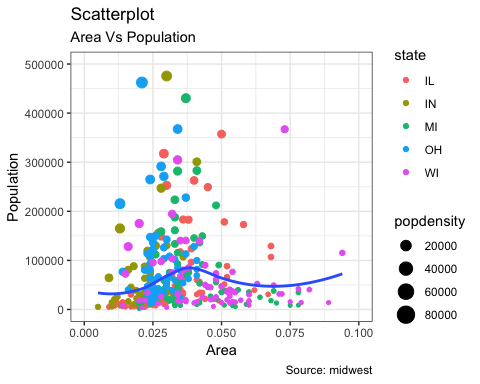 DemandWorkDayTemperature3.914647018.23.672550017.93.497539017.63.339145016.83.204313016.3WorkDayMediaDesvMaximoLaboral4.1049190.65872167.819034Festivo4.8393230.86887809.345004WorkDayMediaDesvMaximoLaboral4.1050.6597.819Festivo4.8390.8699.345WorkDayMediaDesvMaximoLaboral4.1050.6597.819Festivo4.8390.8699.345